:	Our Ref: 	JS	/AMYour Ref:	Contact:		Tel: 	01236 794870		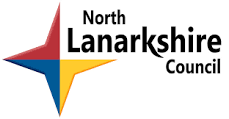 Date: 	14th June 2018	Dear Parent/guardianSCHOOL MEALS: END OF TERM ARRANGEMENTSI have been advised by North Lanarkshire Council that prior to the end of term, the following procedures have to be adopted for the provision of school lunches on Wednesday 27th June and Thursday 28th June 2018.If you wish your child to have lunch on Wednesday 27th June and Thursday 28th June 2018, please return the attached order form, duly completed to your child’s class teacher before Friday 22nd June 2018.  Pupils entitled to free school meals should complete the form as required.  All monies for pre ordered lunches will be taken from your child’s card on Monday 25th June, therefore please ensure that your child has sufficient funds on their card to cover all meals.The meal provision on Monday 25th June 2018 will be as normal.Please note that on Thursday 28th June 2108, there will be no lunch break at 12.15pm prior to dismissal at 1.00pm unless your child has elected to have a packed lunch from the cafeteria.Yours sincerely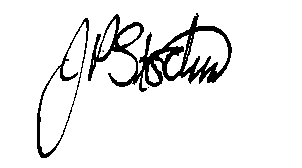 JANE STOCKSHead TeacherEducation, Youth and CommunitesPre-booking FormPlease tick:		Free School Meal


		Paid School Meal


Name of Pupil:					Class: 				Wednesday 27th June 2018  		(Please Tick)Option 1  			            £2.00Hot dogOption  2(Snack 2 go)				 £2.00Extra ItemsFresh Fruit 			                35pSweet Treat				     60pMilk     					     10pOrange / AppleJuice 85ml Cuplet			     30pWater Btl 330mls                                    35p 					Cost of meal	        =	         £  	Thursday  28th June 2018  		(Please Tick)Snack 2 Go				£2.00Cost of meal	        =	         £  	Total cost of pre booked meals       £  	Please return completed form along with appropriate lunch payment on or before Friday 22nd June 2018. For online payments ensure the correct amount to end of term is put on the pupils card.Head TeacherJane Stocks Abronhill Primary School and Nursery ClassMedlar RoadAbronhillG67 3AJ